Objetivo: OA 1TEMA: Arte NeoplasticismoMATERIALES: 1 Hoja de block, témperas, pinceles, goma, lapiz grafito y regla.En una hoja de block, trazar líneas diagonales, horizontales y verticales originando rectángulos, cuadrados y triángulos de distintas medidas que pintarás a elección con tus témperas como muestra el ejemplo. Debes realizar tu propia creación utilizando toda la hoja de block.No te apures para terminar, lo que importa acá es tu motricidad fina.Dudas, consultar a tu profesor.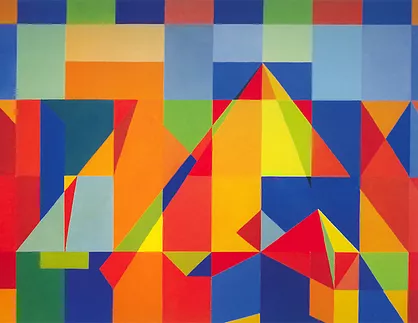 *El trabajo se debe realizar en las clases de ArtesPAUTA DE COTEJO Enviar evidencia del trabajo por correo electrónico con fotos claras (mínimo 2) de manera ordenada al correo zsantis@colegiodelreal.cl para su revisión. Recuerda que al redactar un correo electrónico, debes cumplir con el formato solicitadoAsunto: Trabajo artes 5º BásicoProfesor Zamir:Envío Trabajo de artes sobre NeoplasticismoCumplo con lo solicitado.Se despide atentamente:(Nombre y apellido)5º Año BásicoColegio Del RealPor favor, respetar horarios y no enviar correos más alla de las 20 horas.Plazo hasta el día JUEVES 26 DE AGOSTO A LAS 19:00 HORAS 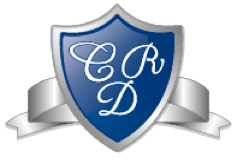 ARTES CLASE Nº 25° BÁSICONombre:___________________________________Fecha: 19 agosto 2021   Profesor: Zamir Santis KifafiCATEGORÍASPUNTAJECUMPLE CON LOS MATERIALES/5TRABAJO TERMINADO/10ENTREGA EN LA FECHA ESTIPULADA/5ENTREGA TRABAJO LIMPIO Y ORDENADO/10SIGUE LAS INDICACIONES DEL DIBUJO/4CUMPLE CON EL FORMATO CORREO ELECTRÓNICO FORMAL/2TOTAL/36